Департамент жилищно-коммунального хозяйства и энергетикиПРИКАЗ04.12.2020 г.                                                                                                                         № 085п «Об отмене проведения отбора получателей субсидии»В соответствии с постановлением Окружной администрации города Якутска от 31.05.2013 № 105п «Об утверждении Положения о предоставлении из бюджета городского округа «город Якутск» субсидии на возмещение затрат, возникающих в связи с выполнением работ по текущему содержанию и капитальному ремонту бесхозяйных объектов тепловодоснабжения, электроснабжения, канализации, находящихся на территории городского округа «город Якутск»,ПРИКАЗЫВАЮ:1. Отменить отбор получателей субсидии из бюджета городского округа «город Якутск» на возмещение затрат, возникающих в связи с заменой самотечного трубопровода канализации и исправлением контр-уклона по адресу: г. Якутск, ул. Челюскина, д. 8/3 на сумму 335 680 (триста тридцать пять тысяч шестьсот восемьдесят) рублей 00 копеек, размещенный 04.12.2020.2. Разместить данный приказ на официальном сайте Окружной администрации города Якутска www.якутск.рф.3. Контроль за исполнением настоящего приказа оставляю за собой.Начальник		                                                                            Д.О. Николаева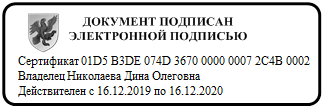 Исп: Бабей Э.Р.Тел. 420755ОКРУЖНАЯ АДМИНИСТРАЦИЯ ГОРОДА ЯКУТСКА677008, г. Якутск, пр. Ленина, 15Тел. 40-80-68официальный интернет сайтwww.якутск.рфадрес электронной почтыdepjkh@mail.ru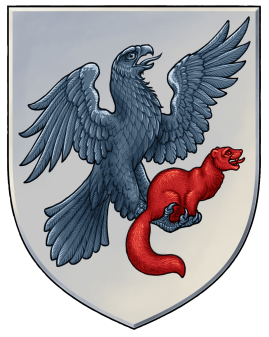 ДЬОКУУСКАЙ КУОРАТ УОКУРУГУН ДЬАhАЛТАТА677008, Дьокуускай куорат, Ленина пр., 15Тел. 40-80-68официальнай интернет сайтwww.якутск.рфэлектроннай почты аадырыhаdepjkh@mail.ru